競技用シューズ申告書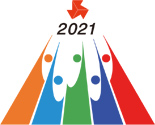 （ATHLETE SHOES　DECLARATION）競技会名・日時:　令和３年度北信越高等学校体育大会陸上競技大会 2021／６／１７～２０競技者の所属（略称学校名）（都道府県名）　　藤　　島　　　　（　　福　　井　　）　種目 / 性別　　　やり投         　　　　　　　男　・　女　氏　　　名　　　福井　太郎　　　         　　　　　　　　私が参加する上記種目で競技に使用するシューズは以下の表のとおりです。b.	私は、私の競技用シューズがTR5.5に定められた要求事項に適合していることを、（私のコーチ／シューズ提供者／競技者代表）から（口頭／書面）で（確認／助言）を受けました。; （(　　)内は〇印を付けてください）c.	私は、種目でのシューズチェックの手順に従い、シューズがチェックされたとしても、競技終了後にさらに無作為指名の検査や詳細検査のために提出が求められる可能性があることを理解しています。d.	私は、TR5.5およびこの競技会での申し合わせとシューズのチェック手順に従って、交換したシューズのチェックを受けずに、自分のシューズを他のシューズに交換することができません。私は、シューズのチェックを受けずにシューズを交換した場合、自分の責任になることを理解しています。e.	私が競技を終えた後、審判長は私に対して、独立した研究所による更なるテストのために靴を提出するよう要求する権利があります。私は、TR5.5に定められた要求事項への適合性を確認するために、独立した研究所によって行われる追加テストには、シューズの切り分けが含まれる場合があることを認識し、理解しています。f.私は、私の競技用シューズはTR5.5に定められた要求事項に適合していないので、本大会の競技注意事項により、記録についてはアジア記録、世界記録、および地域、世界レベルの国際競技会への参加資格として採用できず、ワールドランキングの対象にもなり得ないため、国内でのみ通用する記録として取り扱うことを理解している。私は上記ａのとおり申告し、下記ｂ～ｆについて理解し、同意し、宣言します日付   2021/　７　/２８ 　　正式学校名　 福井県立藤島高等学校　　　　　　 　　アスリートビブスナンバー　　５５５　　　　競技者署名　　福井　太郎　　　　　　　　顧問署名　　越前　次郎　　　 　　　　 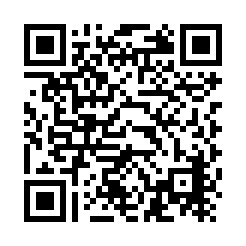 WA承認済シューズリスト（World Athletics Shoe Compliance List）は以下のリンク先／QRコード先のManuals & Guidelines 内から最新版を閲覧することができます。 https://www.worldathletics.org/about-iaaf/documents/technical-informationフィールド競技用シューズ申告書の提出について　本大会競技注意事項の５ 競技について(18) シューズの靴底（ソール）の厚さについて（WA規則第143条TR5に準ずる）ｃ　について、本大会では2021年4月14日「陸連21発第5-2号」【フィールド競技用シューズTR5.5適用除外措置について】を受けて、フィールド競技においてはTR5.5を適用除外とすることとした。　TR5.5適用除外を行う競技会においては、通常、記録は国内のみに通用するもので、世界陸連（ＷＡ）に申請することを前提にしない。しかしながら本大会において、国際競技会への参加資格となり得るような記録が出た場合には、当該種目の競技者が不利にならないように記録をＷＡに申請しなければならない。そのため本大会のフィールド種目の記録についてはＷＡへの申請を行うにあたり、規格外のシューズ使用者の記録は予め備考欄に〔TR5.5不適合〕と付記し、参考記録であることを明示する。そこで事前に全てのフィールド種目参加選手に、使用するフィールドシューズについて申請を行ってもらう必要がある。　適合していないシューズを事前に明らかにするので、招集所での検査は省略する。しかし競技の前後で審判長が使用しているシューズに疑義を持った場合には随時、検査を実施する。その場合、要請には従う義務があるので注意すること。なお、前述のようにTR5.5を適用除外としているので、ＷＡのフィールドシューズ規定に不適合なシューズを使用した場合であっても大会への参加には何ら影響はなく、国内で通用する記録としての取り扱い（公認記録、国内上位大会参加資格記録、日本高校記録など）がされる。しかし、その記録は国際大会等での参加資格となる記録やU18/U20日本記録としては認められない。（ＷＡの規定に適合したシューズを使用した競技者についてはその限りではない）※１　ＷＡに申請を行う場合、本申請でＷＡ規則に不適合である競技者の記録には「TR5.5不適合」と付記する。　※２　全フィールド種目競技者および混成競技者は、招集時にATHLETE SHOES　DECLARATION（競技用シューズ申告書）を必ず提出する。※３　本申告書は、出場するフィールド種目で使用する可能性がある競技用フィールドシューズ１足につき１部の提出が必要。よって同一種目でも二足以上を使用する場合はそれぞれのフィールドシューズで、また予選と決勝でもそれぞれ申請を行う。なお申請は種目ごととなるので、同じシューズであっても種目ごとに申請が必要となる。混成競技においても別種目で同一フィールドシューズを使用している場合にもそれぞれに申請が必要となる。※４　招集時の申請であるが、２種目同時出場届を提出場合は同じタイミングで、混成競技についてはフィールド種目の参加確認時に混成競技担当競技役員に提出する。（７種競技の２日目第一種目の走幅跳は招集所に提出）※５　本申告書についてはＷＡのリスト確認のもと、コーチ等からの確認や署名が必要です。予め申請の準備をしてください。競技用シューズ申告書（ATHLETE SHOES　DECLARATION）競技会名・日時:　 令和３年度北信越高等学校体育大会陸上競技大会 2021／６／１７～２０競技者の所属（略称学校名）（都道府県名）　　　　　　　　　　（　　　　　　　　）　種目 / 性別　　　　　　         　　　　　　　男　・　女　氏　　　名　　　　　　　　　　　         　　　　　　　　私が参加する上記種目で競技に使用するシューズは以下の表のとおりです。b.	私は、私の競技用シューズがTR5.5に定められた要求事項に適合していることを、（私のコーチ／シューズ提供者／競技者代表）から（口頭／書面）で（確認／助言）を受けました。; （(　　)内は〇印を付けてください）c.	私は、種目でのシューズチェックの手順に従い、シューズがチェックされたとしても、競技終了後にさらに無作為指名の検査や詳細検査のために提出が求められる可能性があることを理解しています。d.	私は、TR5.5およびこの競技会での申し合わせとシューズのチェック手順に従って、交換したシューズのチェックを受けずに、自分のシューズを他のシューズに交換することができません。私は、シューズのチェックを受けずにシューズを交換した場合、自分の責任になることを理解しています。e.	私が競技を終えた後、審判長は私に対して、独立した研究所による更なるテストのために靴を提出するよう要求する権利があります。私は、TR5.5に定められた要求事項への適合性を確認するために、独立した研究所によって行われる追加テストには、シューズの切り分けが含まれる場合があることを認識し、理解しています。f.私は、私の競技用シューズはTR5.5に定められた要求事項に適合していないので、本大会の競技注意事項により、記録についてはアジア記録、世界記録、および地域、世界レベルの国際競技会への参加資格として採用できず、ワールドランキングの対象にもなり得ないため、国内でのみ通用する記録として取り扱うことを理解している。私は上記ａのとおり申告し、下記ｂ～ｆについて理解し、同意し、宣言します日付   2021/　　　/　　　 　　正式学校名　 　　　　　　　　　　　　　　　　 　　アスリートビブスナンバー　　　　　　　　　競技者署名　　　　　　　　　　　　　　　顧問署名　　　　　　　　　　　 　　WA承認済シューズリスト（World Athletics Shoe Compliance List）は以下のリンク先／QRコード先のManuals & Guidelines 内から最新版を閲覧することができます。 https://www.worldathletics.org/about-iaaf/documents/technical-informationフィールド競技用シューズ申告書の提出について　本大会競技注意事項の５ 競技について(18) シューズの靴底（ソール）の厚さについて（WA規則第143条TR5に準ずる）ｃ　について、本大会では2021年4月14日「陸連21発第5-2号」【フィールド競技用シューズTR5.5適用除外措置について】を受けて、フィールド競技においてはTR5.5を適用除外とすることとした。　TR5.5適用除外を行う競技会においては、通常、記録は国内のみに通用するもので、世界陸連（ＷＡ）に申請することを前提にしない。しかしながら本大会において、国際競技会への参加資格となり得るような記録が出た場合には、当該種目の競技者が不利にならないように記録をＷＡに申請しなければならない。そのため本大会のフィールド種目の記録についてはＷＡへの申請を行うにあたり、規格外のシューズ使用者の記録は予め備考欄に〔TR5.5不適合〕と付記し、参考記録であることを明示する。そこで事前に全てのフィールド種目参加選手に、使用するフィールドシューズについて申請を行ってもらう必要がある。　適合していないシューズを事前に明らかにするので、招集所での検査は省略する。しかし競技の前後で審判長が使用しているシューズに疑義を持った場合には随時、検査を実施する。その場合、要請には従う義務があるので注意すること。なお、前述のようにTR5.5を適用除外としているので、ＷＡのフィールドシューズ規定に不適合なシューズを使用した場合であっても大会への参加には何ら影響はなく、国内で通用する記録としての取り扱い（公認記録、国内上位大会参加資格記録、日本高校記録など）がされる。しかし、その記録は国際大会等での参加資格となる記録やU18/U20日本記録としては認められない。（ＷＡの規定に適合したシューズを使用した競技者についてはその限りではない）※１　ＷＡに申請を行う場合、本申請でＷＡ規則に不適合である競技者の記録には「TR5.5不適合」と付記する。　※２　全フィールド種目競技者および混成競技者は、招集時にATHLETE SHOES　DECLARATION（競技用シューズ申告書）を必ず提出する。※３　本申告書は、出場するフィールド種目で使用する可能性がある競技用フィールドシューズ１足につき１部の提出が必要。よって同一種目でも二足以上を使用する場合はそれぞれのフィールドシューズで、また予選と決勝でもそれぞれ申請を行う。なお申請は種目ごととなるので、同じシューズであっても種目ごとに申請が必要となる。混成競技においても別種目で同一フィールドシューズを使用している場合にもそれぞれに申請が必要となる。※４　招集時の申請であるが、２種目同時出場届を提出場合は同じタイミングで、混成競技についてはフィールド種目の参加確認時に混成競技担当競技役員に提出する。（７種競技の２日目第一種目の走幅跳は招集所に提出）※５　本申告書についてはＷＡのリスト確認のもと、コーチ等からの確認や署名が必要です。予め申請の準備をしてください。会社名　ＡＳＩＣＳモデル(形式)　JAVELIN PRO 3サイズ　27.5cm色　サンライズレッド／ブラック装具(医療上の理由でインソールを使用している場合など）　なしTR5.5への適合　　　適合　・　不適合　　　　　※どちらかに○印を記載会社名モデル(形式)サイズ色装具(医療上の理由でインソールを使用している場合など）TR5.5への適合　　　適合　・　不適合　　　　　※どちらかに○印を記載